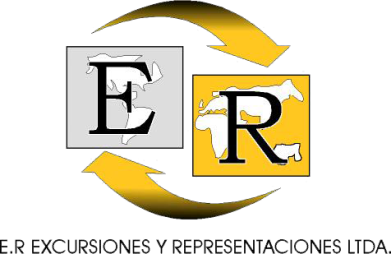 PLAN NEIVA TURISTICA 2020BAJA TEMPORADAAPLICA SEPTIEMBRE 1 2020 A DICIEMBRE 28 2020EXCEPTO FECHAS DE ALTA TEMPORADA (PUENTES FESTIVOS – DIC 15 A ENE 25 2021)EL PLAN INCLUYE:Transfer Aeropuerto Neiva/ Hotel/ Aeropuerto Neiva Transporte y traslados a todas las actividades Alojamiento 1 Noche en Neiva en acomodación escogida Alojamiento 1 Noche en Villa Vieja en acomodación escogida Desayunos (2) x persona Desarrollo del itinerario previsto del plan.Visitas al desierto de la tatacoa, museos, senderos ecológicos y observación astronómica.Desarrollo del plan Neiva City tours histórico y culturalPrograma Desierto exótico y encantadorObservación astronómicaTermales de Rivera.Fortalecillas cuna del biscocho de achiraGuías especializados.Kit de bioseguridad (tapabocas, alcohol, gel) Tarjeta de asistencia de viajes.EL PLAN NO INCLUYE:Alimentación no especificadaNo incluye tiquetes aéreos.Otros cargos no especificados en el plan adquiridoToures no descritos Tiquetes terrestres Gastos de índole personal TARIFA POR PERSONAITINERARIO PREVISTODIA 1 – NEIVA Y TERMALESRecibimiento en la ciudad de Neiva en horas de la tarde.City tours Historico y cultural de la ciudadSalida para RiveraTraslado a la vereda el salado Rivera, Sitio natural rodeado de exuberante vegetación, sumérgete en aguas termales que brotan de la tierra, con unas condiciones especiales que llenan las piscinas ricas en minerales, su condición es ácida y su temperatura fluctúa entre 35 y 41°C, lo que permite hacer inmersiones prolongadas, lo que se convierte en una experiencia relajante e inolvidable.Regreso a Neiva Descanso hotel.DIA 2 – DESIERTO BAJO LAS ESTRELLASDesayuno en el hotelTraslado villa vieja.Recorrido Ruta colonial villa vieja, parque principal, capilla Santa Bárbara y museo paleontológico, museo artesanal del totumo, malecón del rio magdalena y mirador del cardón.Almuerzo típico (No incluido)Caminata guiada por el sendero del arco iris. Cardón- Cusco, uno de los paisajes más representativos y de mayor geomorfología donde apreciaremos las formaciones causadas por el agua y el viento y entraremos en contacto con la flora representativa de este ecosistema que presenta características especiales, visitando las catedrales, la torre, el ojo del desierto, el árbol de los deseos y los laberintos.Recorrido por los sitios de interés turístico, ventanas o venta cósmica o puerta sideral del desierto, zoológico de arena, fábrica de dulces de cactus y artesanías del desierto Caminata eco turístico al sendero a Los hoyos: un paisaje completamente diferente donde el suelo es de color gris debido a la presencia “zona gris” del desierto de La Tata coa (coloración dada por la presencia de depósitos de areniscas y limolitas). Hay formaciones como Los Altares, El Valle de Los Fantasmas, Torres Gemelas, presencia de pequeños relictos de bosque seco tropical, salto del manantial y Avistamiento de aves.Baño en la piscina natural en el desierto.Charla de Observación Astronómica: Reconocimiento del cielo bajo la dirección del astrónomo Javier Fernando Rúa Restrepo, quién nos mostrará los millones de estrellas que forman la vía láctea y las diferentes constelaciones que enmarcan el firmamento y a través de telescopios veremos detalles de la luna y algunos planetas.Descanso en el hotelDIA 3 – DESIERTO EXOTICODesayuno en el hotelSendero eco turístico el valle de los Xilópalos, sendero también ofrece la posibilidad de realizar turismo de aventura, debido a que permite desarrollar recorridos al interior algunas canales de arcilla profundas y cuevas naturales, dentro los atractivos más relevantes encontraremos: Xilópalos o Evidencias de troncos de madera fosilizada , Afloramientos de Agua, Cuevas, Estrecho de “La Señorita “Turismo vivencial (casa de Doña Ligia), (casa de Los González), Camino de “La Culebra” (canales por procesos desolifluxión) y la cueva del tiempo.Salida para fortalecillas cuna del biscocho de achiraDegustación del bizcocho de achira en la fábrica, inducción sobre el proceso de su fabricación e historia en fortalecillas.Regreso a Neiva Transfer aeropuerto.FORMA DE PAGO: La presente cotización es para pago en efectivo únicamente. Una vez confirmados los cupos hoteleros se requiere un depósito del 50%. El saldo deberá ser cancelado mínimo 15 días antes de la llegada de los pasajeros al hotel.   NOTASDisponibilidad sujeta a cupos al momento de reservarTarifa aplica para MINIMO 2 personas en caso de variar se deberá recotizar Servicios cotizados, comprados y NO tomados NO son rembolsablesTARIFAS DE BAJA TEMPORADA TARIFAS SUJETAS A CAMBIOS SIN PREVIO AVISO POR AJUSTES TARIFARIOS O TRIBUTARIOS Tarifas sujetas a cambios y/o modificaciones sin previo aviso Penalidades por cancelaciones:	Hasta 15 días antes: 30%      	Hasta   8 días antes: 50%      	Hasta   3 días antes: 90%      	NO SHOW:              100%HOTELDOBLETRIPLENIÑOS 3-9 AñosHOTEL CHICALA (Neiva)HOTEL OASIS DEL DESIERTO (Villavieja)$731.000$613.000$556.000